This Document Was Prepared by:______________________________________________________________________________________________________________________________After Recording Please Return to:______________________________________________________________________________________________________________________________This Space Reserved for Recording PurposesWARRANTY DEEDWARRANTY DEED, made this ________ day of ______________________, 20	by andbetween	of the City of___________________________________ and County of	(“grantor”), and_______________________________________________________________________ (“grantee”), whose mailing address is___________________________________________________________________________.THE GRANTOR, for and in consideration of the sum of _______________________________________DOLLARS ($	), the receipt and sufficiency of which is hereby acknowledged and received,and for other good and valuable consideration, does hereby grant, bargain, sell and convey unto the grantee his/her heirs and assigns, the following described premises located in the County of	, State of__________________, described as follows (enter legal description):Also known as street and number __________________________________________________Tax Parcel ID# __________________________TO HAVE AND TO HOLD the said premises, with its appurtenances unto the said Grantee his/her heirs and assigns forever. Grantors covenant with the Grantee that the Grantors are now seized in fee simple absolute of said premises; that the Grantors have full power to convey same; that the same is free from all encumbrances excepting those set forth above; that the Grantee shall enjoy the same without any lawful disturbance; that the Grantors will, on demand, execute and deliver to the Grantee, at the expense of the Grantors, any further assurance of the same that may be reasonably required, and, with the exceptions set forth above, that the Grantors warrant to the Grantee and will defend for him/her all the said premises against every person lawfully claiming all or any interest in same, subject to real property taxes accrued by not yet due and payable and any other covenants, conditions, easements, rights of way, laws and restrictions of record.IN WITNESS WHEREOF, the grantor has executed this deed on the date set forth above.______________________________________	___________________________________________ Grantor	Grantor______________________________________	___________________________________________ Witness (if required)	Witness (if required)STATE OF 	) COUNTY OF 	) ss:The foregoing instrument was acknowledged before me,	, a notarypublic in and for the state of _______________________ by__________________________________________ on the ________ day of _____________, 20 ______ .Witness my hand and official seal___________________________ NOTARY PUBLICMy commission expires ________________	[NOTARY SEAL]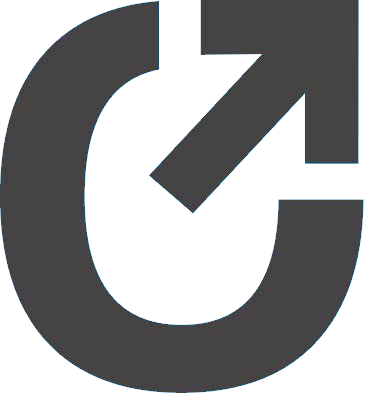 